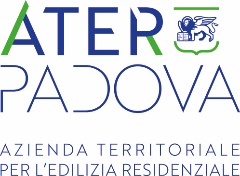 ISTANZA INTERRUZIONE PROCEDURA SFRATTO/DECADENZASPETT.LE A.T.E.R. di PadovaVia Raggio di Sole, N° 2935137 PADOVAE-mail: info@aterpadova.comOGGETTO:	ISTANZA DI INTERRUZIONE DELLA PROCEDURA DI SFRATTO O DI DECADENZA Delibera del CdA n. 82 del 26/11/2020; DGR n. 1180/2019Il/la sottoscritto/a cognome____________________________ nome__________________________nato/a a________________________________________ (prov.____) il_______________________Nazionalità_______________________________________________________________________e-mail _________________________________________numero cellulare_____________________numero telefono ___________________________numero fax_______________________________In qualità di:(barrare l’opzione scelta)ASSEGNATARIO/A dell’alloggio sito in via ______________________________civico____ Comune di _______________________________________________ di proprietà dell’ATER AMMINISTRATORE DI SOSTEGNO (L. 06/04) del/la Sig./ra cognome __________________________nome_________________nato/a a_____________________________________ (prov.____) il_____________________Nazionalità___________________________________________________________________e-mail ______________________________________numero cellulare___________________numero telefono ________________________numero fax_____________________________assegnatario/a dell’alloggio sito in via ___________________ civico _______ Comune di _____________ di proprietà dell’ATER.TUTORE LEGALMENTE NOMINATOdel/la Sig./ra cognome __________________________nome_________________nato/a a_____________________________________ (prov.____) il_____________________Nazionalità___________________________________________________________________e-mail ______________________________________numero cellulare___________________numero telefono ________________________numero fax_____________________________assegnatario/a dell’alloggio sito in via ___________________ civico _______ Comune di _____________ di proprietà dell’ATER.AVVOCATOdel/la Sig./ra cognome __________________________nome_________________nato/a a_____________________________________ (prov.____) il_____________________Nazionalità___________________________________________________________________e-mail ______________________________________numero cellulare___________________numero telefono ________________________numero fax_____________________________assegnatario/a dell’alloggio sito in via ___________________ civico _______ Comune di _____________ di proprietà dell’ATER.PRESENTA FORMALE ISTANZAdi attivazione del Nucleo Tecnico di Analisi (NTA) al fine di valutare l’interruzione della procedura di sfratto/decadenza.A TAL FINE DICHIARAdi aver pagato integralmente la morosità maturata (per canoni, spese accessorie e spese legali)(per l’importo esatto sentire l’Ufficio Gestione Negativa contratti dell’ATER di Padova)di trovarsi nella seguente aggravata e comprovata situazione di disagio economico:__________________________________________________________________________________________________________________________________________________________di essere a conoscenza che è facoltà del NTA, valutare se sottoporre il caso all’esame e valutazione  della Giunta Regionale, qualora l’apposita istruttoria abbia avuto esito positivo;di essere consapevole che l’interruzione dello sfratto/decadenza è condizionata al parere favorevole da parte della Giunta Regionale;di essere informato che la riviviscenza del contratto di locazione può comportare spese di registrazione del contratto che l’assegnatario si impegna a versare totalmente.ALLEGA ALLA PRESENTECopia Documento d’identità e codice fiscaleCopia Atto di nomina (se Amministratore di Sostegno o Tutore) Altra documentazione attestante l’aggravata e comprovata situazione di disagio economico:___________________________________________________________________________________________________________________________________________________________________________________________________________________________ATTESTA Inoltre, di essere informato, ai sensi e per gli effetti del d.lgs. 196/2003 “Codice in materia di protezione dei dati personali” e degli artt. 13 e 14 del Regolamento Europeo sul trattamento dei dati personali (Regolamento UE 2016/679 –“GDPR”), che i dati personali raccolti saranno trattati, anche con strumenti informatici, esclusivamente nell’ambito della presente procedura  ed esprime il proprio consenso al trattamento dei dati di cui alla presente dichiarazione.____________________________				_______________________________(luogo e data) 							(firma per esteso leggibile)